    ИНФОРМАЦИОННЫЙ ЛИСТОК № 56 от 03.12.2019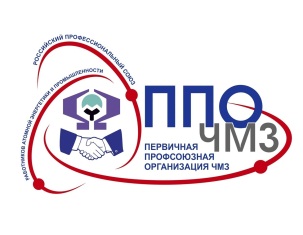    ПЕРВИЧНОЙ ПРОФСОЮЗНОЙ ОРГАНИЗАЦИИ ЧМЗОБЪЯВЛЕНИЯ!!!Профмастерство5  декабря в цехе № 54 состоится заводской конкурс профессионального мастерствасреди аппаратчиков-гидрометаллургов 4 разряда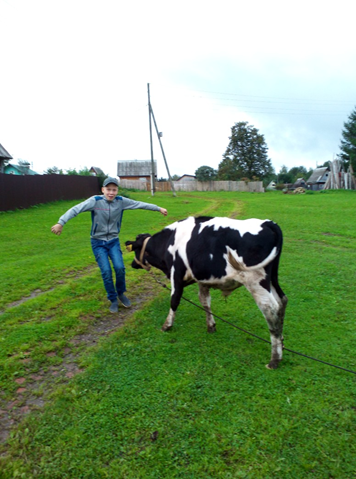 Детская комиссия7 декабря в  15.00   в библиотеке (ул. Советская, 2) состоится праздник для участников детского фотоконкурса «Ах, лето!!!». В программе игровая программа для детей, просмотр фотографий конкурса и  награждение победителей и номинантов конкурса. Массовое катание8 декабря  в 15.15   в ЛДС «Глазов Арена»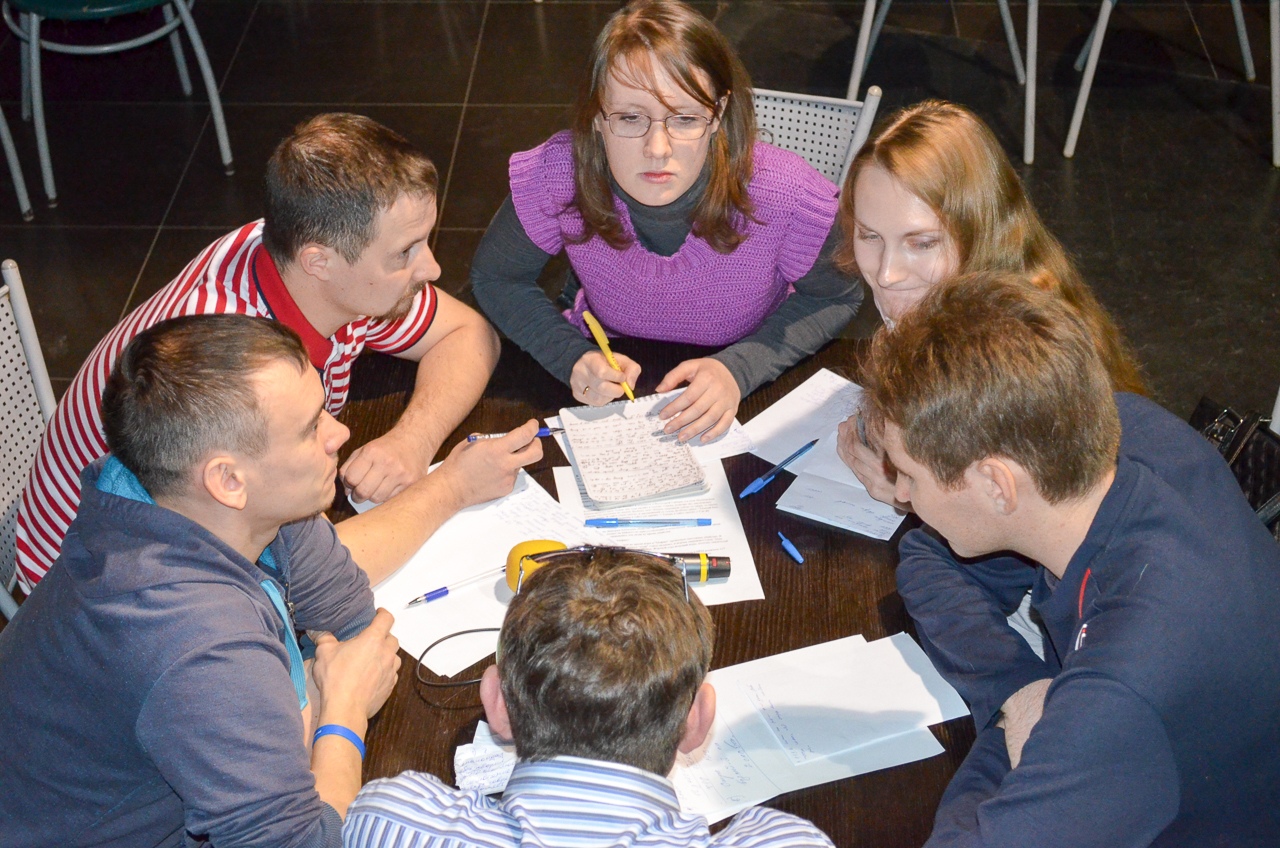 Открытая интеллектуальная игра «Брейн-ринг»            8 декабря в 11.00 в РЦ «Кристалл».Заявились 14 команд.   ИНФОРМАЦИОННЫЙ ЛИСТОК № 56 от 03.12.2019   ПЕРВИЧНОЙ ПРОФСОЮЗНОЙ ОРГАНИЗАЦИИ ЧМЗ                             Мастер – класс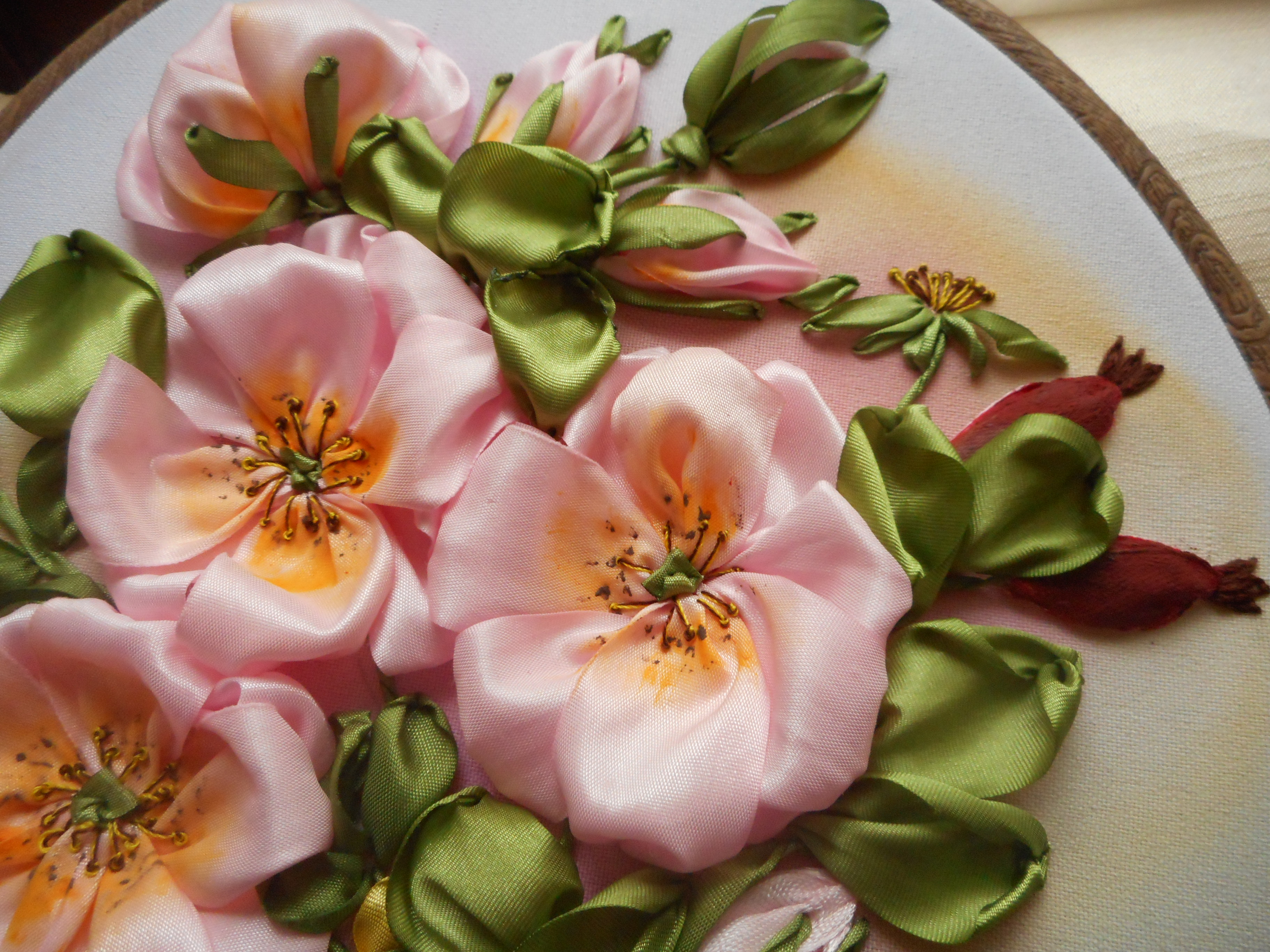                  13 декабря  «Вышивка лентами»Центр развития и творчества  «Вверх по радуге» (Первомайская, 33).Начало занятий в 16.40.Фестиваль любительской рыбной ловли «Зима-2019»            15 декабря 2019 года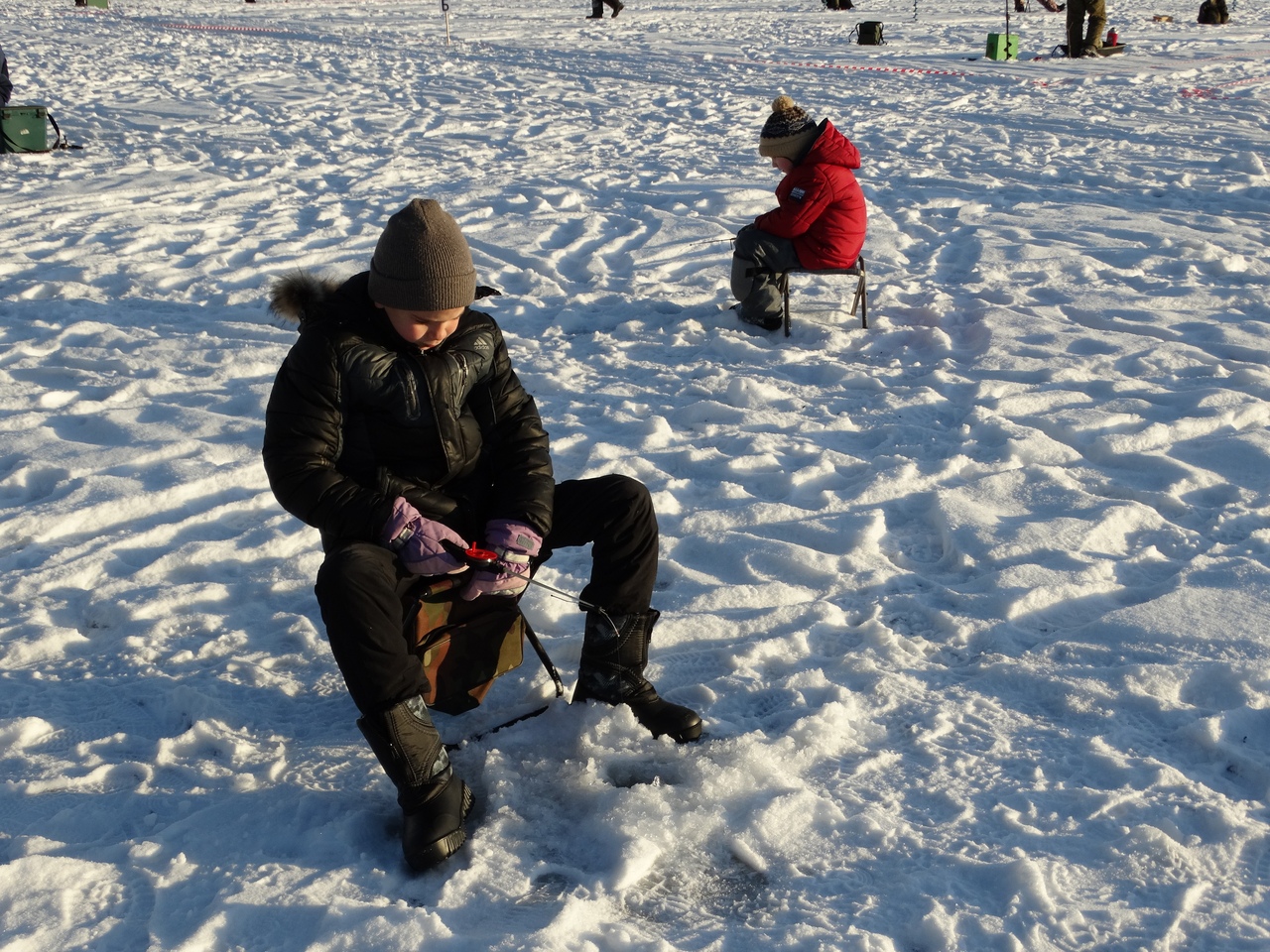       Заявки принимаются     в ППО до 10.12 2019  Место проведения соревнований будет сообщено на сборе капитанов Встреча поколений                          26 декабря в 15.00 в курзале с/п «Чепца»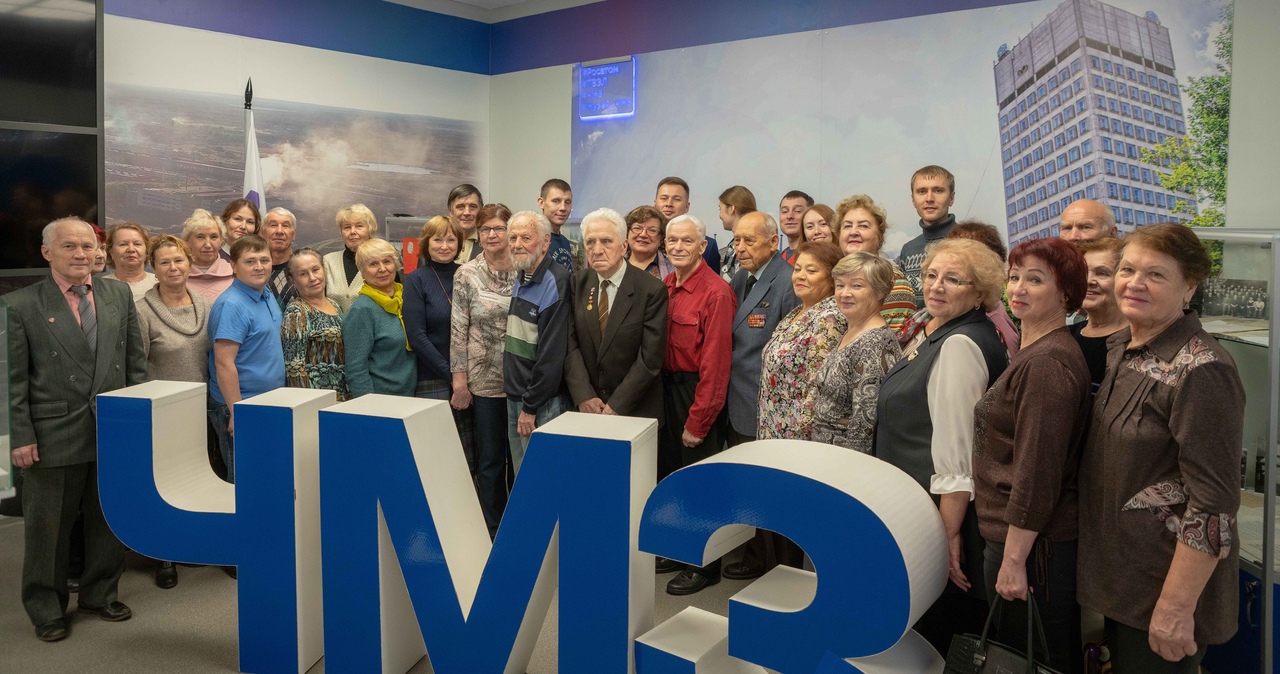    ИНФОРМАЦИОННЫЙ ЛИСТОК № 56 от 03.12.2019   ПЕРВИЧНОЙ ПРОФСОЮЗНОЙ ОРГАНИЗАЦИИ ЧМЗСПОРТПобедители:
1-е место - Зиновьев Алексей Сергеевич (цех 54)
2-е место - Кузнецов Александр Павлович (Ветеран УАТ)
3-е место - Иванов Евгений Геннадьевич (УАТ) до 19.12.                Соревнования по волейболу среди команд АО ЧМЗ 1-ой лиги                                 среди мужских команд8 декабря	               Кубок АО ЧМЗ по бадминтону в парном мужском разряде                                 и смешанном парном разряде26 декабря             Итоговый семинар – совещание физоргов    1 декабря прошло личное первенство по бильярду среди работников и ветеранов АО ЧМЗ и ДЗО. Приняло участие 23 человека.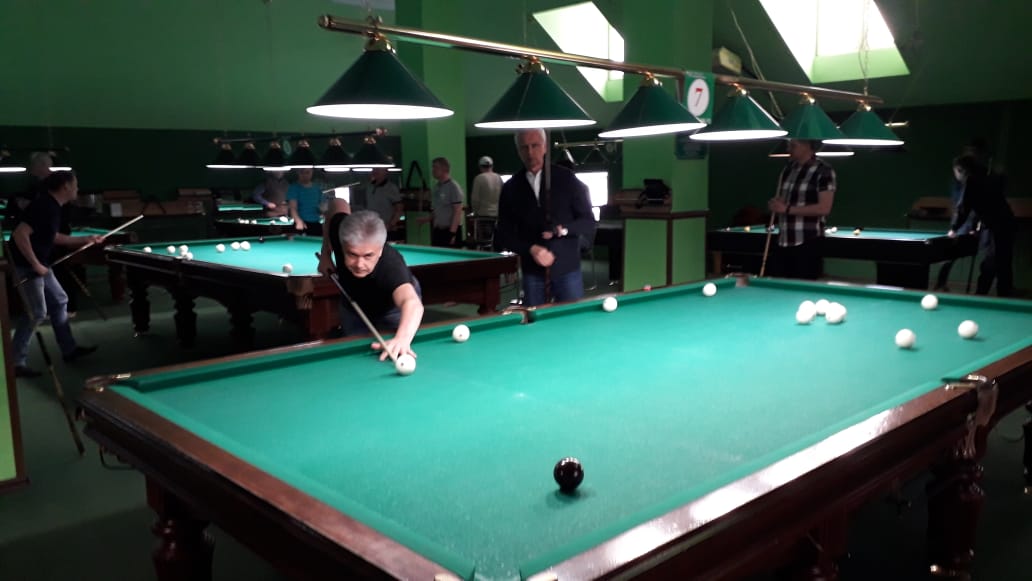 